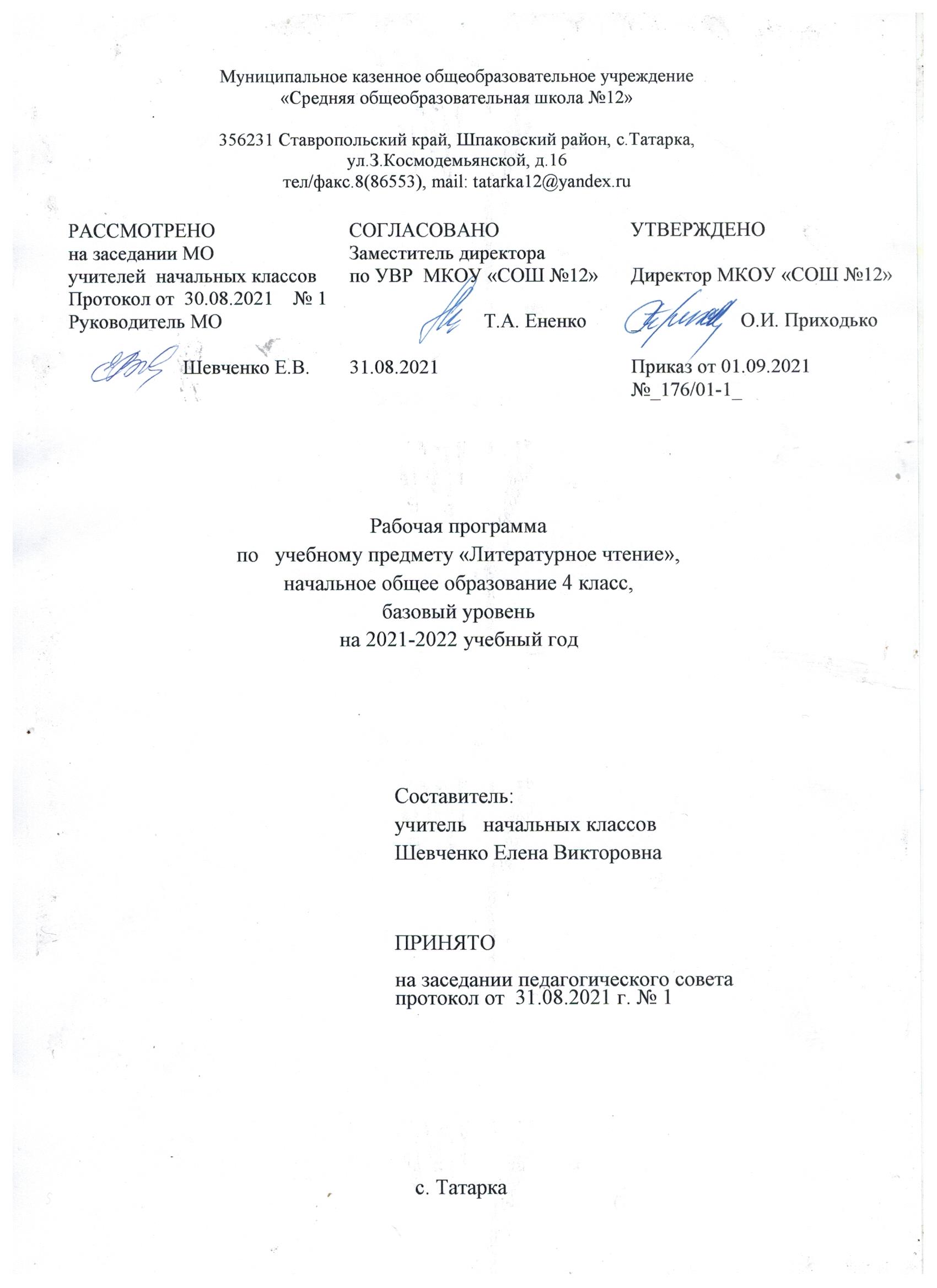 Муниципальное казенное общеобразовательное учреждение«Средняя общеобразовательная школа №12»Пояснительная запискаРабочая учебная программа по литературному чтению  4 класс составлена в соответствии с нормативными документами:1. Федеральный закон от 29 декабря 2012 г. № 273-ФЗ «Об образовании 
в Российской Федерации» (далее – Федеральный закон об образовании); Федеральный закон от 03августа.2018 г. № 317-ФЗ «О внесении изменений в статьи 11 и 14 Федерального закона «Об образовании в Российской Федерации»;2.Закон Российской Федерации от 25 октября 1991 г. № 1807-1 «О языках народов Российской Федерации» (в редакции Федерального закона № 185-ФЗ);3.Приказ Министерства образования и науки Российской Федерации 
от 6 октября 2009 года № 373 «Об утверждении федерального государственного образовательного стандарта начального общего образования» (в редакции приказа Минобрнауки России от 31 декабря 2015 г. № 1576);4. Приказ Министерства образования и науки Российской Федерации 
от 17 декабря 2010 г. № 1897 «Об утверждении федерального государственного образовательного стандарта основного общего образования» (в редакции приказа Минобрнауки России от 31 декабря 2015 г. № 1577);5 «Требования к структуре основной общеобразовательной программы начального общего образования». ФГОС начального общего образования. Приказ Министерства образования науки от 06.10.2009 №373;6.Методические рекомендации для руководящих и педагогических работников образовательных организаций Ставропольского края по организации образовательной деятельности в 2021-2022 учебном году;7.Требования основной образовательной программы начального общего образования МКОУ «СОШ №12»;8.Учебный план МКОУ «СОШ №12» на 2021-2022 учебный год. Цель уроков чтения – помочь ребёнку стать читателем: подвести к осознанию богатого мира отечественной и зарубежной детской литературы как искусства художественного слова; обогатить читательский опыт.-формирование читательской компетентности младшего школьника. Грамотный читатель – это человек, у которого есть стойкая привычка к чтению, сформирована душевная и духовная потребность в нем как средстве познания мира и самопознания. Это человек, владеющий техникой чтения,  приемами понимания прочитанного, знающий книги и умеющий их самостоятельно выбирать.Задачи:1) формирование техники чтения и приемов понимания и анализа текста – правильного типа читательской деятельности; одновременное развитие интереса к самому процессу чтения, потребности читать;2введение детей через литературу в мир человеческих отношений, нравственно-этических ценностей; воспитание личности со свободным и независимым мышлением; формирование эстетического вкуса;Муниципальное казенное общеобразовательное учреждение«Средняя общеобразовательная школа №12»3) развитие устной и письменной речи (в том числе значительное обогащение словаря), овладение речевой и коммуникативной культурой; развитие творческих способностей детей;    4) приобщение детей к литературе как искусству слова, к пониманию того, что делает литературу художественной, - через введение элементов анализа текстов и практическое ознакомление с отдельными теоретико – литературными понятиями.Личностными результатами изучения предмета «Литературное чтение» являются следующие умения:- оценивать поступки людей, жизненные ситуации с точки зрения общепринятых норм и ценностей; оценивать конкретные поступки как хорошие или плохие;- эмоционально «проживать» текст, выражать свои эмоции;- понимать эмоции других людей, сочувствовать, сопереживать;- высказывать свое отношение к героям прочитанных произведений, их поступкам.	Средство достижения этих результатов – тексты литературных произведений из учебника «Литературное чтение».Метапредметными результатами изучения курса «Литературное чтение» является формирование универсальных учебных действий.     Регулятивные УУД:- определять и формулировать цель деятельности на уроке с помощью учителя;- проговаривать последовательность действий на уроке;- учиться высказывать свое предположение (версию) на основе работы с материалом учебника;- учиться работать по предложенному учителем плану.	Средством формирования регулятивных УУД служат технология продуктивного чтения.    Познавательные УУД:- ориентироваться в учебнике (на развороте, в оглавлении, в условных обозначениях);- находить ответы на вопросы в тексте, иллюстрациях;- делать выводы в результате совместной работы класса и учителя;- преобразовывать информацию из одной формы в другую: подробно пересказывать небольшие тексты.	Средством формирования познавательных УУД служат тексты учебников и их методический аппарат, обеспечивающие формирование функциональной грамотности (первичных навыков работы с информацией).     Коммуникативные УУД:- оформлять свои мысли в устной и письменной форме (на уровне предложения или небольшого текста);- слушать и понимать речь других;- выразительно читать и пересказывать текст;- договариваться с одноклассниками совместно с учителем о правилах поведения и общения и следовать им;Муниципальное казенное общеобразовательное учреждение«Средняя общеобразовательная школа №12»- учиться работать в паре, группе; выполнять различные роли (лидера, исполнителя).	Средством формирования коммуникативных УУД служит технология продуктивного чтения и организация работы в парах и малых группах.     Предметные  результаты:- воспринимать на слух художественный текст (рассказ, стихотворение) в исполнении учителя, учащихся;- осмысленно и правильно читать целыми словами;- отвечать на вопросы учителя по содержанию прочитанного;- подробно пересказывать текст;- составлять устный рассказ по картинке;- заучивать наизусть небольшие стихотворения;- соотносить автора, название и героев прочитанных произведений;- различать рассказ и стихотворение.Компоненты необходимые для осуществления читательской деятельности:восприятие текста (слушать и слышать художественное слово, читать вслух и молча изучать текст или только знакомиться с ним;понимание читаемое не только на уровне фактов, но и смысла (иметь свои суждения, выражать эмоциональные отношения и т. д.);воссоздавать в своём воображении прочитанное (представлять мысленно героев, события);воспроизводить текст, т.е. уметь рассказать его в различных вариантах – подробно, выборочно, сжато, творчески с изменением ситуации.Основные  линии  программы:Развитие навыка чтения;Развитие восприятия произведения;Развитие литературоведческих понятий;Развитие речевых умений;Развитие творческой деятельности.Основные образовательные линии:Обеспечение полноценного восприятия литературного произведения, глубины понимания учащимся текста и специфики его литературной формы.Система работы над навыками чтения.Включение учащихся в эмоционально-творческую деятельность в процессе чтения. Формирование литературоведческих представлений, которые необходимы школьнику для освоения литературы как искусства слова.Расширение круга чтения учащихся, создание «литературного пространства», соответствующего возрастным особенностям и уровню подготовки учащихся.Муниципальное казенное общеобразовательное учреждение«Средняя общеобразовательная школа №12»     Круг чтения      Для чтения и обсуждения в классе.    Произведения устного народного творчества русского народа и народов мира: сказки, загадки, потешки,  поговорки, пословицы, былины,  легенды, сказы. Мифы народов мира. Ведущие идеи, объединяющие произведения фольклора разных народов, специфика художественной формы разных произведений словесного творчества. Отрывки из библии.     Стихотворные и прозаические произведения русских и зарубежных писателей- классиков, детских писателей. Произведения о жизни детей разных народов и стран.  Приключенческая детская книга.      Научно - познавательная книга: о природе, путешествиях, истории, научных открытиях. Юмористическая и сатирическая книга. Очерки, воспоминания. Справочная детская литература (детские энциклопедии, словари).      Для самостоятельного чтения. Художественная книга о жизни детей- сверстников, о Родине и других странах, о труде и творчестве.     Научно-познавательная книга: о растениях и животных, вещах и предметах, изобретениях и изобретателях, по истории. Книги о путешествиях и приключениях. Восприятие литературного произведения.    Создание условий для полноценного восприятия произведений в единстве содержания и формы, в единстве образного, логического и эмоционального начал. Эмоциональная отзывчивость, понимание настроения литературного произведения, осознание схожести и различий настроений героев, авторской точки зрения. Общая оценка достоинств произведения. Оценка эмоционального состояния героев, анализ их действий и поступков. Сравнение персонажей разных произведений, выявление отношения к ним автора, высказывание собственной оценки, подтверждение собственных суждений текстом произведения.     Умение на слух воспринимать разные по жанру произведения, запоминать слова, характеризующие персонажей, образные выражения, создающие картины природы, рисующие человека.  Понимать роль описания природы, интерьера, портрета и речи героя. Умение определять задачу чтения - что и с какой целью читается, рассказывается, сообщается. Умение находить средства выразительного чтения произведения: логические ударения, паузы, тон, темп речи в зависимости от задачи чтения.  Умение сопоставлять два ряда представлений в произведении - реальных и фантастических.     Жанрово- тематическое разнообразие.        Расширение знаний и умений в области жанровых особенностей сказки ( народной и литературной), рассказов, басен (стихотворных и прозаических), былин и сказок, очерковых произведений. Сравнение художественных и научно- художественных произведений, авторских произведений, разнообразных по жанрам и темам. Муниципальное казенное общеобразовательное учреждение«Средняя общеобразовательная школа №12»      Народные сказки:  плавный ритм чтения, фантастические превращения, волшебные предметы, повторы слов («жили-были», «день-деньской»), постоянные эпитеты («добрый молодец», «красна девица»), устойчивые выражения ( «день и ночь - сутки прочь»), зачины и их варианты, присказки, особые концовки. Борьба добра и зла, отражение мечты народа.      Былины:  плавный, напевный ритм чтения, повторы, постоянные эпитеты («сыра- земля», «богатырский конь» и т.д.), гиперболы (преувеличения), яркость описания героев, порядок действий (рассказов о былинном богатыре).       Литературная сказка. Сходство с народной сказкой (сказочные герои, структурное сходство, превращения, победа добрых сил). Особенность авторского языка, образов, эмоциональных переживаний.       Рассказы:   художественные, научно- популярные. Особенности художественного рассказа: описание поступков героев, интересных случаев из их жизни, эмоционально- образное описание внешнего вида персонажей, возбуждающее воображение читателя.      Отношение автора к своим героям.      Стихотворное произведение:  ритмический рисунок, строка, строфа, рифма и средства выразительности.       Научно- художественные рассказы:  рассказы о природе, описание образов природы в художественной форме, наличие них познавательных, реальных знаний, их образного отражения.      Научно- популярные рассказы и очерки.  Особенности:  отличие образа от понятия, термин; развитие логических связей, деловой язык, «язык фактов», главная мысль, вывод, умозаключение.     Очерк-  повествование о реальных событиях, о людях и их делах, происходящих в действительности. Знакомство с действительными событиями в жизни страны, отношением человека к Родине, к людям, к природе.  Ориентировка в литературоведческих понятиях.          Литература,  фольклор, литературное произведение, литературное творчество. Литературные жанры:  сказка, былина, пословица, загадка, поговорка, сказ, легенда, миф, рассказ, повесть, стихотворение, баллада, пьеса- сказка, очерк, научно- популярное и научно- художественное произведения.       Тема, идея произведения; литературный герой, персонаж, портрет, авторская характеристика, сюжет, композиция; изобразительно-выразительные средства языка (эпитет, сравнение, олицетворение, гипербола).  Юмор и сатира как средства выражения авторского замысла. Фантастическое и реальное.  Библиографические сведения о книге.        Элементы книги:  обложка, титульный лист, оглавление, предисловие, послесловие, иллюстрация, аннотация. Каталог. Каталожная карточка. Периодика (наименования детских газет и журналов). Сведения об авторе. Элементарные знания о времени создания произведения. Муниципальное казенное общеобразовательное учреждение«Средняя общеобразовательная школа №12»Творческая деятельность школьников.        Умение написать  изложение, небольшое сочинение по текстам литературных произведений.  «Дописывание», «досказывание» известного сюжета.  Сочинение (по аналогии с произведением устного народного творчества) загадок, потешек, сказок, поговорок.      Умение писать отзывы о прочитанных книгах, аннотацию на книгу, составить на нее каталожную карточку.    Умение воспроизводить сценические действия (по сюжетам небольших произведений) в играх – драматизациях, игровых диалогах, театральных играх. Навык чтения:      -осознанное, правильное, выразительное чтение в соответствии с нормами литературного произношения вслух, чтение про себя;    -выразительное чтение подготовленного произведения или отрывка из него;     -использование выразительных средств чтения (темп, тон, логические ударения, паузы, мелодика);     -использование сведений об авторе книги, об эпохе ее создания;    -чтение наизусть стихов, отрывков из прозаических произведений (к концу обучения в 4 классе - не менее 20 стихотворений, 6 отрывков из прозы). Работа с текстом:    -установление смысловых связей между частями текста;    -определение мотивов поведения героев и оценивание их поступков;    -сопоставление поступков героев;    -понимание и различие значений слов в тексте;    -нахождение в произведении слов и выражений, изображающих поступки героев, картины и явления природы;выделение в тексте эпитетов, сравнений;составление простого плана к рассказу, сказке;подробный, краткий и выборочный пересказ текста по плану; составление творческого пересказа (изменение лица рассказчика, продолжение рассказа о судьбе героев на основании собственных предположений, воссоздание содержания произведения в форме словесной картины);выявление авторского и своего отношения к событиям, героям, фактам.Читательские умения (работа с произведением и книгой):   -обобщение представлений о рассказе, сказке, стихотворении, басне, о произведениях устного народного творчества;  -самостоятельный выбор книги на определенную тему;  -чтение детской периодики; -использование справочной литературы, работа в библиотеке (школьной, городской и т.д.). Межпредметные связи:          С уроками русского языка: устные и письменные рассказы о персонажах литературных произведений, отзывы о прочитанной книге,  умение пользоваться Муниципальное казенное общеобразовательное учреждение«Средняя общеобразовательная школа №12»основными формами речи (описание, рассуждение, повествование), первые опыты пробы пера (сочинение сказок, рассказов, былей, забавных историй и т.д.).        С уроками музыки:  иметь представление о предусмотренных программой произведениях русской музыки на тексты или по мотивам изученных литературных произведений, о взаимообогащении музыки и литературы;        С уроками изобразительного искусства: иметь представление о близости произведений словесного и изобразительного искусства, изученных по программе, об искусстве книжной иллюстрации; уметь сопоставлять текст и иллюстрацию, размышлять о том, как художник понял и передал свое понимание прочитанного.  Муниципальное казенное общеобразовательное учреждение«Средняя общеобразовательная школа №12»Литература и средства обучения1.Учебник «Литературное чтение» 4 класс, 1 и 2 части. Издательство «Вентана – Граф»2008г.2.Рабочая тетрадь 4 класс, 1 и 2 части. Издательство «Вентана – Граф»2012г.3.Л.А.Ефросинина «Оценка знаний». Издательство «Вентана – Граф»2010г.4.Хрестоматия «Литературное чтение» 4 класс. Издательство «Вентана – Граф»2008г.5.Л.А.Ефросинина  «Методическое пособие» 4 класс. Издательство «Вентана-Граф», Москва, 2010г.Основные разделы чтения:       Произведения фольклора       Сказки, легенды, былины, героические песниИван царевич и Серый волк. Русская народная сказкаБылина «Волх Всеславович», «Легенда о граде Китеже», «Легенда о покорении Сибири Ермаком». Героическая песня «Кузьма Минин и Дмитрий Пожарский во главе ополчения».       Повторение: загадки, пословицы, поговорки, дразнилки, скороговорки.       Басни. Русские баснописцыИ.А.Крылов «Стрекоза и Муравей», «Мартышка и очки», «Квартет»; И.И.Хемницер «Стрекоза», «Друзья»; Л.Н.Толстой «Стрекоза и Муравьи»; А.Е. Измайлов «Кукушка»; И.И.Дмитриев «Муха»        В.А.ЖуковскийСказка «Спящая царевна». Стихотворения: «Песня», «Ночь», «Воспоминание».        А.С.Пушкин«Осень»(отрывки), «И.И.Пущину», «Зимняя дорога». Писатели о поэте: И.И.Пущин «Записки о Пушкине»; В.И.Даль «Из воспоминаний».        М.Ю.Лермонтов«Москва, Москва!.. Люблю тебя как сын…», «Парус», «Горные вершины…», «Утёс».        П.П.Ершов«Конёк-Горбунок» (в сокращении), «Кто он?» (в сокращении)        В.М.Гаршин«Лягушка – путешественница».        Н.Г.Гарин - Михайловский «Детство Тёмы» (отдельные главы)Муниципальное казенное общеобразовательное учреждение«Средняя общеобразовательная школа №12»Произведения зарубежных писателейМ.Твен «Приключения Тома Сойера» ( глава II, в сокращении); Х.-К.Андерсен «Дикие лебеди», «Дети года».       Мифы народов мираДревнегреческие мифы: «Арион», «Делал и Икар»; славянский миф «Ярило-Солнце», Древнеиндийский миф «Творение».       Книги Древней Руси«Повесть временных лет»: «Деятельность Ярослава. Похвала книгам», «О князе Владимире. Отрывок из жития», «Поучение Владимира Мономаха».       Л.Н.Толстой«Акула», «Два брата», «Мужик и водяной», «Черепаха», «Русак», «Святогор-богатырь».        А.А.Блок«Россия», «Рождество».        К.Д.Бальмонт«Россия», «К зиме», «Снежинка», «Камыши», «У чудищ», «Как я пишу стихи».       А.И.Куприн«Скворцы».       И.И.Бунин«Гаснет вечер, даль синеет…», «Детство», «Шире, грудь, распахнись для принятия…», «Листопад»(отрывок).       С.Я.Маршак«Словарь», «Двенадцать месяцев», «В горах моё сердце».       Н.А.Заболоцкий«Детство», «Лебедь в зоопарке».    Произведения о детях войны       В.П.Катаев«Сын полка».       К.М.Симонов«Сын артиллериста».       Н.М.Рубцов«Берёзы», «Тихая моя родина».       С.В.Михалков«Школа», «Хижина дяди Тома», «Зеркало».       Юмористические произведенияН.Н.Носов «Федина задача»; И.Л.Гамазкова «Страдания».       ОчеркиА.И.Куприн «Сказки Пушкина», И.С.Соколов-Микитов «Родина»; Н.С.Шер «Картины-сказки».       Путешествия. Приключения. ФантастикаН.П.Вагнер «Берёза», «Фея Фантаста»; Дж.Свифт «Гулливер в стране лилипутов»; Н.П.Найдёнов «Мой друг»Муниципальное казенное общеобразовательное учреждение«Средняя общеобразовательная школа №12»Требования к уровню подготовкиВ результате изучения данного предмета в 4 классе учащиеся должны:знать:-название и основное содержание изученных литературных произведений; имена, отчества и фамилии авторов;-элементы книги (обложка, оглавление, титульный лист, иллюстрация, аннотация);называть, приводить примеры:-сказок народных и литературных;-стихов и рассказов из круга детского чтения;-произведений основных жанров детской художественной литературы (сказка, рассказ, стихотворение, пьеса, баллада, очерк, миф)различать, сравнивать:-произведения фольклора (загадка, пословица, песенка, скороговорка);-жанры детской художественной литературы (сказка, рассказ, стихотворение, басня);-сказки народные и литературные;-словари и справочники;-элементы книги (обложка, титульный лист, иллюстрация, оглавление);-виды пересказа(подробный, краткий, выборочный);уметь:-читать осознанно, правильно, целыми словами вслух и молча;-выразительно читать наизусть программные стихотворения и отрывки из прозы, специально подготовленные тексты;-определять тему и главную мысль произведения;-ставить вопросы к тексту, выполнять задания к тексту и отвечать на вопросы к тексту;делить текст на смысловые части и оставлять простой план;-пересказывать и рассказывать произведение по плану; составлять небольшое монологическое высказывание с опорой на авторский текст, оценивать события, героев произведения;-создавать небольшой устный текст на заданную темуиспользовать приобретённые знания и умения в практической деятельности и повседневной жизни:-для самостоятельного чтения книг;-высказывания оценочных суждений о прочитанном произведении;-самостоятельного выбора и определения содержания книги по её элементам;-определять тему и жанр незнакомой книги;Муниципальное казенное общеобразовательное учреждение«Средняя общеобразовательная школа №12»Навык чтенияОбучение осознанному, правильному, выразительному чтению в соответствии с нормами литературного произношения вслух; чтение про себя.Выразительное чтение подготовленного произведения или отрывка из него.Умение использовать выразительные средства чтения (темп, тон, Логические ударения, паузы, мелодика речи).Темп чтения вслух – не менее 80 слов в минуту, про себя – не менее 110 слов в минуту.Знание наизусть стихов, отрывков из прозаических произведений (к концу обучения в 4 классе – не менее 15 стихотворений, 6 отрывков из прозы).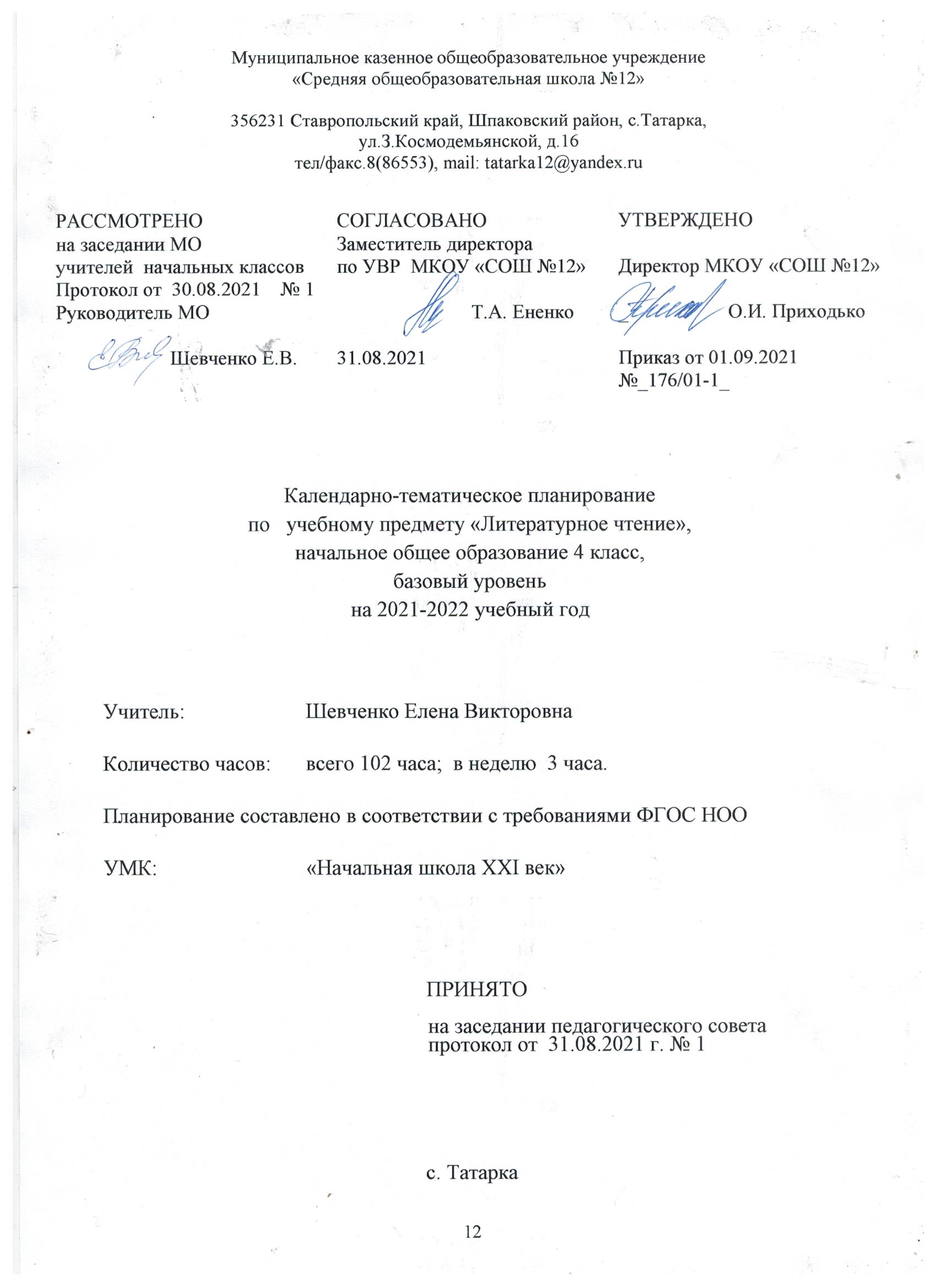 Муниципальное казенное общеобразовательное учреждение«Средняя общеобразовательная школа №12»Календарно-тематическое планирование по литературному чтению Класс: 4Количество недель: 34 нед.Количество часов в неделю: 3 ч.Количество часов в год: 102 ч.Муниципальное казенное общеобразовательное учреждение«Средняя общеобразовательная школа №12»ПриложениеТематическое планирование по литературному чтению для 4 класса (102 часа в год, 3 часа в неделю)№Название раздела/темыКоличество часов в год раздел/темаДатаДата№Название раздела/темыКоличество часов в год раздел/темапланфактПроизведения фольклора. Сказки. Легенды, былины, героические песни (9 часов)Произведения фольклора. Сказки. Легенды, былины, героические песни (9 часов)Произведения фольклора. Сказки. Легенды, былины, героические песни (9 часов)Произведения фольклора. Сказки. Легенды, былины, героические песни (9 часов)Произведения фольклора. Сказки. Легенды, былины, героические песни (9 часов)Произведения фольклора. Сказки. Легенды, былины, героические песни (9 часов)1Произведения фольклора. Малые жанры фольклора. Повторение.Дополнительное чтение.Крупицы народной мудрости.12Произведения фольклора. Волшебная сказка. Русская народная сказка «Иван-царевич и Серый волк»Контрольное чтение наизусть №1.Малые жанры фольклора.13«Былины». Былина «Волхв Всеславович». 14Дополнительное чтение. Русская народная сказка «Марья Моревна».15«Народные легенды». «Легенда о граде Китеже».16«Легенда о покорении Сибири Ермаком». Книги с народными легендами.17«Народные песни».Героическая песня «Кузьма Минин и Дмитрий Пожарский во главе ополчения».18Слушание и работа с книгами. «Народные песни». Дополнительное чтение. Песня-слава «Русская Земля».Героическая песня «Суворов приказывает армии переплыть море».19Обобщение. «Книги с фольклорными произведениями». Рубрика «Книжная полка». Рубрика «Проверьте себя».Книги с былинами и легендами.110«Произведения русских баснописцев». И. Крылов «Стрекоза и Муравей». И. Хемницер «Стрекоза». Л.Н. Толстой. «Стрекоза и муравьи».111Слушание и работа с книгами.«Произведения русских баснописцев».И. Хемницер. «Друзья». Дополнительное чтение. И. Крылов. «Крестьянин в беде».Контрольное чтение наизусть №2.И. Крылов «Стрекоза и Муравей».112«Произведения русских баснописцев». А. Измайлов. «Кукушка». Дополнительное чтение. А. Измайлов. «Лестница».113«Баснописец И.А. Крылов».И. Крылов «Мартышка и очки», «Квартет».Дополнительное чтение.И. Крылов «Осёл и Соловей».С. Михалков. «Слово о Крылове».114Контрольное чтение наизусть №3.И. Крылов «Мартышка и очки».Обобщение по разделу  «Басни». Рубрика «Проверьте себя».115«Стихотворения Жуковского». В. Жуковский «Песня», «Ночь». 116«Волшебные сказки в стихах». В. Жуковский «Спящая царевна».117Слушание и работа с книгами.  «Книги В.А. Жуковского». Дополнительное чтение.В. Жуковский «Сказка о царе Берендее, о сыне его Иване-царевиче, о хитростях Кощея Бессмертного и о премудрости Марьи-царевны, кощеевой дочери».118Обобщение.«Произведения Жуковского». Рубрика «Проверьте себя» (в тетради).119«Повторение изученных произведений А.С. Пушкина».Стихотворение «Осень» (отрывки).Дополнительное чтение.Г. Волков «Удивительный Александр Сергеевич» (в сокращении).120«Стихи А.С. Пушкина».А.С. Пушкин «И.И. Пущину», «Зимняя дорога».Контрольное чтение наизусть №4.А.С. Пушкин «Осень».1.21«Сказки А.С. Пушкина». Дополнительное чтение. А.С. Пушкин. «Сказка о золотом петушке». Из воспоминаний В.И. Даля.122 «Стихи М.Ю. Лермонтова».М. Лермонтов «Москва, Москва!.. Люблю тебя как сын...»123«Стихи о природе М.Ю. Лермонтова». М. Лермонтов «Горные вершины».Контрольное чтение наизусть №5.М. Лермонтов «Москва, Москва!.. Люблю тебя как сын...»124Слушание и работа с книгами.  «Книги М.Ю. Лермонтова».Дополнительное чтение.М. Лермонтов «Казачья колыбельная песня».1,25«Литературные (авторские) сказки». П. Ершов. «Конёк-Горбунок» (отрывки).126«Литературные (авторские) сказки». П. Ершов «Конёк-Горбунок» (отрывки).127Обобщение«Русские поэты». Рубрика «Книжная полка». Рубрика «Проверьте себя».иликомплексная контрольная работа.128«Сказки В.М. Гаршина».В. Гаршин «Лягушка-путешественница».129«Сказки В.М. Гаршина». В. Гаршин «Лягушка-путешественница».130Слушание и работа с детскими книгами. «Авторские сказки». Дополнительное чтение. В. Гаршин «Сказка о жабе и розе».131«Повторение литературных сказок». Рубрика «Проверьте себя».Контрольное чтение наизусть №6.В. Гаршин. «Сказка о жабе и розе» (фрагмент).132«Произведения о детях».Н. Гарин-Михайловский «Старый колодезь» (глава из повести «Детство Темы»).133«Произведения о детях».Н. Гарин-Михайловский «Старый колодезь» (глава из повести «Детство Темы»).134Слушание и работа с книгами.  «Произведения о детях». Дополнительное чтение. К. Станюкович. «Максимка».Контрольное чтение наизусть № 7. Н. Гарин-Михайловский. «Старый колодезь» (фрагмент).135«Произведения русских писателей о детях». Дополнительное чтение.Д. Мамин-Сибиряк «Вертел». Рубрика «Книжная полка».136Обобщение по разделу.«Произведения русских писателей о детях». Рубрика «Проверьте себя».137«Произведения о детях».В. Гюго «Козетта» (отдельные главы).138«Произведения о детях».В. Гюго «Козетта» (отдельные главы).139«Произведения зарубежных писателей о детях».Марк Твен «Приключения Тома Сойера» (отрывки).140 «Сказки зарубежных писателей». Х.-К. Андерсен. «Дикие лебеди».141«Сказки зарубежных писателей». Х.-К. Андерсен «Дикие лебеди». 142«Произведения Х.-К. Андерсена».Стихотворение Х.-К. Андерсена «Дети года». Книги Х.-К. Андерсена.143Обобщение изученного в первом полугодии.  «Книги зарубежных писателей». Рубрика «Книжная полка».Или комплексная контрольная работа.144«Книга книг — Библия». Детская Библия. Библейские предания.Дополнительное чтение. Библейское предание «Суд Соломона».145«Мифы Древней Греции». Древнегреческие мифы «Арион», «Дедал и Икар». 146«Мифы народов мира». Славянский миф «Ярило-Солнце». Древнеиндийский миф «Творение».Дополнительное чтение.Древнеиндийский миф «Создание ночи».147Слушание и работа с детскими книгами. «Мифы народов мира». Дополнительное чтение.Древнекитайский миф «Подвиги стрелка И».148«Книги Древней Руси».«Деятельность Ярослава. Похвала книгам» (отрывок из «Повести временных лет»). «О князе Владимире» (отрывок из жития).149«Первая славянская азбука».Отрывки из «Повести временных лет»: «Повесть о Константине и Мефодии», «Наставления Ярослава Мудрого», «Повесть о Никите Кожемяке».150Слушание и работа с детскими книгами.«Повторение изученных произведений Л.Н. Толстого». Дополнительное чтение.«Воспоминания Л.Н. Толстого».1.  51«Художественные рассказы». Л.Н. Толстой «Акула».152 «Басни Л.Н. Толстого».Л.Н. Толстой. «Мужик и Водяной».153«Научно-популярные рассказы».Л.Н. Толстой. «Черепаха».154«Познавательные рассказы». Л.Н. Толстой. «Русак».155Слушание и работа с детскими книгами.«Былины Л.Н. Толстого».Былина Л.Н. Толстого «Святогор-богатырь».156Обобщение.Рубрика «Проверьте себя».157«Стихи о Родине». А. Блок «Россия».158«Стихи А.А. Блока для детей». А. Блок «Рождество».Контрольное чтение наизусть № 9.А. Блок «Россия».159«Стихи о Родине и о природе». К. Бальмонт «Россия».160«Стихи о Родине и о природе». К. Бальмонт «К зиме».161«Стихи о природе».К. Бальмонт «Снежинка».162«Сказочные стихи».К. Бальмонт «У чудищ».163«Рассказы о животных». А. Куприн «Скворцы».164Слушание и работа с детскими книгами. «Сказки и легенды русских писателей». Дополнительное чтение. А. Куприн «Четверо нищих».165Слушание и работа с детскими книгами. «Произведения о животных». Рубрика «Книжная полка». Дополнительное чтение. Э. Сетон-Томпсон. «Виннипегский волк».Песков «В гостях у Сетон-Томпсона».166Обобщение.Рубрика «Проверьте себя» в тетради.167 «Стихи о природе».И. Бунин. «Гаснет вечер, даль синеет...», «Детство».168Слушание и работа с детскими книгами.«Стихи русских поэтов». Дополнительное чтение. К. Чуковский «Н. Некрасов».Контрольное чтение наизусть №11.И. Бунин «Гаснет вечер, даль синеет...»169Обобщение.«Стихи русских поэтов». Рубрика «Проверьте себя».170 «Стихотворения С.Я. Маршака».С. Маршак «Словарь».171Дополнительное чтение. С. Маршак. «Загадки», «Зелёная застава».172«Пьесы-сказки С.Я. Маршака».«Двенадцать месяцев» (избранные картины).173 «Пьесы-сказки С.Я. Маршака».«Двенадцать месяцев» (избранные картины).1.74Слушание и работа с книгами. «Пьесы-сказки С.Я. Маршака». Дополнительное чтение. С. Маршак «Сказка про козла».175«С. Маршак — переводчик». Р. Бернс «В горах моё сердце...» (перевод С. Маршака).176Комплексная разноуровневая контрольная работа. 177Библиотечный урок «Маршак — сказочник, поэт, драматург, переводчик».178 «Стихи для детей».Н. Заболоцкий «Детство».179«Стихи Н.А. Заболоцкого».Н. Заболоцкий «Лебедь в зоопарке».180Библиотечный урок.«Стихи русских поэтов». Книги со стихотворениями русских поэтов.Контрольное чтение наизусть №12.Н. Заболоцкий «Лебедь в зоопарке».181«Произведения о детях войны».Дополнительное чтение. В.П. Катаев. «Сын полка» (отдельные главы).182В.П. Катаев «Сын полка» (отдельные главы).183Слушание и работа с детскими книгами.«Книги о детях войны».Детские журналы и книги.184Дополнительное чтение.К. Симонов «Сын артиллериста».185«Стихи о родной природе». Н. Рубцов «Берёзы».186«Стихи о Родине».Н. Рубцов «Тихая моя родина». Дополнительное чтение. Н. Рубцов «Ласточка».Контрольное чтение наизусть №13.Н. Рубцов «Берёзы».187Обобщение.Рубрика «Проверьте себя».188«Произведения С.В. Михалкова».С. Михалков «Школа», «Хижина дяди Тома».Дополнительное чтение. С. Михалков. «Как бы мы жили без книг?» Книга Г. Бичер-Стоу «Хижина дяди Тома».189«Юмористические рассказы о детях и для детей».Н. Носов «Федина задача».190«Юмористические стихи» И. Гамазкова. «Страдания». Дополнительное чтение. В. Драгунский «Тайное становится явным».191«Очерки о Родине».И. Соколов-Микитов «Родина».Дополнительное чтение. М. Шолохов. «Любимая мать-отчизна».192«Очерки о людях». А. Куприн «Сказки Пушкина». Н. Шер «Картины-сказки». 193Слушание и работа с книгами.«Темы очерков».Дополнительное чтение.Р. Сеф «О стихах Джона Чиарди».Детские газеты и журналы.194Библиотечный урок «Писатели о писателях».195Обобщение.Рубрика «Проверьте себя».Дополнительное чтение. М. Горький. «О книгах». Ю. Яковлев «Право на жизнь».96«В мире фантастики». Н. Вагнер «Фея Фантаста».197Н. Вагнер «Берёза».198Слушание и работа с детскими книгами.  «Книги Н.П. Вагнера».199Дополнительное чтение. Н. Вагнер «Сказка», «Руф и Руфина».1100«Приключенческая литература». Дж. Свифт «Гулливер в стране лилипутов» (отдельные главы).1101Обобщение.Рубрика «Проверьте себя» или итоговая контрольная работа.1102Библиотечный урок  «В мире книг». Дополнительное чтение.М. Горький «О книгах». Н. Найдёнова «Мой друг». Рубрика «Книжная полка».1№урокаДатаТема  урока1 четверть (27 ч)1 четверть (27 ч)1 четверть (27 ч)Произведения фольклора. Сказки. Легенды, былины, героические песни (9 ч)Произведения фольклора. Сказки. Легенды, былины, героические песни (9 ч)Произведения фольклора. Сказки. Легенды, былины, героические песни (9 ч)1 неделяПроизведения фольклора. Малые жанры фольклора. Повторение. Дополнительное чтение. Крупицы народной мудростиПроизведения фольклора. Волшебная сказка. Русская народная сказка «Иван-царевич и Серый волк» «Былины». Былина «Волхв Всеславович»2 неделяДополнительное чтение. Русская народная сказка «Марья Моревна» «Народные легенды» «Легенда о граде Китеже»«Легенда о покорении Сибири Ермаком». Книги с народными легендами3 неделя «Народные песни». Героическая песня «Кузьма Минин и Дмитрий Пожарский во главе ополчения»Слушание и работа с книгами.  «Народные песни» Дополнительное чтение. Песня-слава «Русская Земля». Героическая песня «Суворов приказывает армии переплыть море» Обобщение.  «Книги с фольклорными произведениями». Рубрика «Книжная полка». Рубрика «Проверьте себя». Детская Библия, книги с былинами и легендами«Басни. Русские баснописцы» (5 ч)«Басни. Русские баснописцы» (5 ч)«Басни. Русские баснописцы» (5 ч)4 неделя «Произведения русских баснописцев».  И. Крылов «Стрекоза и Муравей». И. Хемницер «Стрекоза». Л.Н. Толстой «Стрекоза и муравьи»Слушание и работа с книгами.  «Произведения русских баснописцев». И. Хемницер «Друзья». Дополнительное чтение. И. Крылов «Крестьянин в беде». «Произведения русских баснописцев». А. Измайлов «Кукушка». Дополнительное чтение. А. Измайлов «Лестница».5 неделя «Баснописец И.А. Крылов». И. Крылов «Мартышка и очки», «Квартет».Дополнительное чтение. И. Крылов «Осёл и Соловей». С. Михалков «Слово о Крылове».Обобщение по разделу  «Басни». Рубрика «Проверьте себя»«Произведения В.А. Жуковского» (4 ч)«Произведения В.А. Жуковского» (4 ч)«Произведения В.А. Жуковского» (4 ч) «Стихотворения Жуковского». В. Жуковский «Песня», «Ночь» 6 неделя «Волшебные сказки в стихах». В. Жуковский «Спящая царевна»Слушание и работа с книгами.  «Книги В.А. Жуковского». Дополнительное чтение. В. Жуковский «Сказка о царе Берендее, о сыне его Иване-царевиче, о хитростях Кощея Бессмертного и о премудрости Марьи-царевны, кощеевой дочери»Обобщение. «Произведения Жуковского». Рубрика «Проверьте себя» (в тетради)«Произведения А.С. Пушкина» (3 ч)«Произведения А.С. Пушкина» (3 ч)«Произведения А.С. Пушкина» (3 ч)7 неделя «Повторение изученных произведений А.С. Пушкина». Стихотворение «Осень» (отрывки). Дополнительное чтение. Г. Волков «Удивительный Александр Сергеевич» (в сокращении)«Стихи А.С. Пушкина». А.С. Пушкин «И.И. Пущину», «Зимняя дорога»  «Сказки А.С. Пушкина». Дополнительное чтение. А.С. Пушкин «Сказка о золотом петушке». Из воспоминаний В.И. Даля«Произведения М.Ю. Лермонтова» (3 ч)«Произведения М.Ю. Лермонтова» (3 ч)«Произведения М.Ю. Лермонтова» (3 ч)8 неделя «Стихи М.Ю. Лермонтова».  М. Лермонтов «Москва, Москва!.. Люблю тебя как сын...»«Стихи о природе М.Ю. Лермонтова». М. Лермонтов «Горные вершины»Слушание и работа с книгами.  «Книги М.Ю. Лермонтова». Дополнительное чтение. М. Лермонтов «Казачья колыбельная песня»«Произведения П.П. Ершова» (3 ч)«Произведения П.П. Ершова» (3 ч)«Произведения П.П. Ершова» (3 ч)9 неделя «Литературные (авторские) сказки». П. Ершов «Конёк-Горбунок» (отрывки) «Литературные (авторские) сказки». П. Ершов «Конёк-Горбунок» (отрывки)Обобщение  «Русские поэты». Рубрика «Книжная полка». Рубрика «Проверьте себя»2 четверть (22 ч)2 четверть (22 ч)2 четверть (22 ч)«Произведения В.М. Гаршина» (4 ч)«Произведения В.М. Гаршина» (4 ч)«Произведения В.М. Гаршина» (4 ч)1 неделя «Сказки В.М. Гаршина». В. Гаршин «Лягушка-путешественница» «Сказки В.М. Гаршина». В. Гаршин «Лягушка-путешественница»Слушание и работа с детскими книгами.  «Авторские сказки». Дополнительное чтение. В. Гаршин «Сказка о жабе и розе»2 неделя «Повторение литературных сказок». Рубрика «Проверьте себя»«Произведения русских писателей о детях» (5 ч)«Произведения русских писателей о детях» (5 ч)«Произведения русских писателей о детях» (5 ч) «Произведения о детях». Н. Гарин-Михайловский «Старый колодезь» (глава из повести «Детство Темы») «Произведения о детях». Н. Гарин-Михайловский «Старый колодезь» (глава из повести «Детство Темы»)3 неделяСлушание и работа с книгами.  «Произведения о детях». Дополнительное чтение. К. Станюкович «Максимка»«Произведения русских писателей о детях». Дополнительное чтение. Д. Мамин-Сибиряк «Вертел». Рубрика «Книжная полка»Обобщение по разделу  «Произведения русских писателей о детях». Рубрика «Проверьте себя»«Произведения зарубежных писателей» (7 ч)«Произведения зарубежных писателей» (7 ч)«Произведения зарубежных писателей» (7 ч)4 неделя «Произведения о детях». В. Гюго «Козетта» (отдельные главы) «Произведения о детях». В. Гюго «Козетта» (отдельные главы) «Произведения зарубежных писателей о детях». Марк Твен «Приключения Тома Сойера» (отрывки)5 неделя «Сказки зарубежных писателей». Х.-К. Андерсен «Дикие лебеди»  Дополнительное чтение. Х.-К. Андерсен «Самое невероятное»«Произведения Х.-К. Андерсена». Стихотворение Х.-К. Андерсена «Дети года». Книги Х.-К. Андерсена 6 неделяОбобщение изученного в первом полугодии.  «Книги зарубежных писателей». Рубрика «Книжная полка»«В мире книг» (6 ч)«В мире книг» (6 ч)«В мире книг» (6 ч) «Книга книг — Библия». Детская Библия. Библейские предания. Дополнительное чтение. Библейское предание «Суд Соломона» «Мифы Древней Греции». Древнегреческие мифы «Арион», «Дедал и Икар» (произведения даны в учебной хрестоматии)7 неделя «Мифы народов мира». Славянский миф «Ярило-Солнце». Древнеиндийский миф «Творение». Дополнительное чтение. Древнеиндийский миф «Создание ночи»Слушание и работа с детскими книгами.  «Мифы народов мира». Дополнительное чтение. Древнекитайский миф «Подвиги стрелка И» «Книги Древней Руси». «Деятельность Ярослава. Похвала книгам» (отрывок из «Повести временных лет»). «О князе Владимире» (отрывок из жития)8 неделя «Первая славянская азбука». Отрывки из «Повести временных лет»: «Повесть о Константине и Мефодии», «Наставления Ярослава Мудрого», «Повесть о Никите Кожемяке»3 четверть (28 ч)3 четверть (28 ч)3 четверть (28 ч)«Произведения Л.Н. Толстого» (7 ч)«Произведения Л.Н. Толстого» (7 ч)«Произведения Л.Н. Толстого» (7 ч)1 неделяСлушание и работа с детскими книгами.  «Повторение изученных произведений Л.Н. Толстого». Дополнительное чтение. «Воспоминания Л.Н. Толстого»  «Художественные рассказы». Л.Н. Толстой «Акула»  «Басни Л.Н. Толстого». Л.Н. Толстой «Мужик и Водяной» 2 неделя «Научно-популярные рассказы». Л.Н. Толстой «Черепаха» «Познавательные рассказы». Л.Н. Толстой «Русак»Слушание и работа с детскими книгами.  «Былины Л.Н. Толстого».Былина Л.Н. Толстого «Святогор-богатырь» 3 неделяОбобщение. Рубрика «Проверьте себя»«Стихи А.А. Блока» (2 ч)«Стихи А.А. Блока» (2 ч)«Стихи А.А. Блока» (2 ч) «Стихи о Родине». А. Блок «Россия» «Стихи А.А. Блока для детей». А. Блок «Рождество»«Стихи К.Д. Бальмонта» (4 ч)«Стихи К.Д. Бальмонта» (4 ч)«Стихи К.Д. Бальмонта» (4 ч)4 неделя «Стихи о Родине и о природе». К. Бальмонт «Россия» «Стихи о Родине и о природе». К. Бальмонт «К зиме» «Стихи о природе». К. Бальмонт «Снежинка» 5 неделя «Сказочные стихи». К. Бальмонт «У чудищ»«Произведения А.И. Куприна» (4 ч)«Произведения А.И. Куприна» (4 ч)«Произведения А.И. Куприна» (4 ч)«Рассказы о животных». А. Куприн «Скворцы»Слушание и работа с детскими книгами.  «Сказки и легенды русских писателей». Дополнительное чтение. А. Куприн «Четверо нищих»6 неделяСлушание и работа с детскими книгами.  «Произведения о животных». Рубрика «Книжная полка».Дополнительное чтение. Э. Сетон-Томпсон «Виннипегский волк». Песков «В гостях у Сетон-Томпсона»Обобщение. Рубрика «Проверьте себя» в тетради«Стихи И.А. Бунина» (3 ч)«Стихи И.А. Бунина» (3 ч)«Стихи И.А. Бунина» (3 ч)«Стихи о природе». И. Бунин «Гаснет вечер, даль синеет...», «Детство»7 неделяСлушание и работа с детскими книгами.  «Стихи русских поэтов». Дополнительное чтение. К. Чуковский «Н. Некрасов»Обобщение.  «Стихи русских поэтов». Рубрика «Проверьте себя»«Произведения С.Я. Маршака» (8 ч)«Произведения С.Я. Маршака» (8 ч)«Произведения С.Я. Маршака» (8 ч)«Стихотворения С.Я. Маршака». С. Маршак «Словарь» 8 неделяДополнительное чтение. С. Маршак «Загадки», «Зелёная застава»«Пьесы-сказки С.Я. Маршака». «Двенадцать месяцев» (избранные картины)«Пьесы-сказки С.Я. Маршака». «Двенадцать месяцев» (избранные картины)9 неделяСлушание и работа с книгами С. Маршака.  «Пьесы-сказки С.Я. Маршака». Дополнительное чтение. С. Маршак «Сказка про козла» «С. Маршак — переводчик». Р. Бернс «В горах моё сердце...» (перевод С. Маршака)Контрольный урок10 неделяБиблиотечный урок.  «Маршак — сказочник, поэт, драматург, переводчик» 4 четверть (25 ч)4 четверть (25 ч)4 четверть (25 ч)«Стихи Н.А. Заболоцкого» (3 ч)«Стихи Н.А. Заболоцкого» (3 ч)«Стихи Н.А. Заболоцкого» (3 ч)1 неделя «Стихи для детей». Н. Заболоцкий «Детство» «Стихи Н.А. Заболоцкого». Н. Заболоцкий «Лебедь в зоопарке»Библиотечный урок.  «Стихи русских поэтов». Книги со стихотворениями русских поэтов«Произведения о детях войны» (4 ч)«Произведения о детях войны» (4 ч)«Произведения о детях войны» (4 ч)2 неделя «Произведения о детях войны». Дополнительное чтение. В.П. Катаев «Сын полка» (отдельные главы) «Произведения о детях войны». Дополнительное чтение. В.П. Катаев «Сын полка» (отдельные главы)Слушание и работа с детскими книгами.  «Книги о детях войны». Детские журналы и книги 3 неделяДополнительное чтение. К. Симонов «Сын артиллериста»«Стихи Н.М. Рубцова» (3 ч)«Стихи Н.М. Рубцова» (3 ч)«Стихи Н.М. Рубцова» (3 ч) «Стихи о родной природе». Н. Рубцов «Берёзы» «Стихи о Родине». Н. Рубцов «Тихая моя родина». Дополнительное чтение. Н.Рубцов «Ласточка»4 неделяОбобщение. Рубрика «Проверьте себя» «Произведения С.В. Михалкова» (1 ч)«Произведения С.В. Михалкова» (1 ч)«Произведения С.В. Михалкова» (1 ч)«Произведения С.В. Михалкова». С. Михалков «Школа», «Хижина дяди Тома». Дополнительное чтение. С. Михалков «Как бы мы жили без книг?» Книга Г. Бичер-Стоу «Хижина дяди Тома»«Юмористические произведения» (2 ч)«Юмористические произведения» (2 ч)«Юмористические произведения» (2 ч) «Юмористические рассказы о детях и для детей». Н. Носов «Федина задача»5 неделя «Юмористические стихи». И. Гамазкова «Страдания». Дополнительное чтение. В. Драгунский «Тайное становится явным»«Очерки» (5 ч)«Очерки» (5 ч)«Очерки» (5 ч) «Очерки о Родине». И. Соколов-Микитов «Родина». Дополнительное чтение. М.Шолохов «Любимая мать-отчизна» «Очерки о людях». А. Куприн «Сказки Пушкина». Н. Шер «Картины-сказки»6 неделяСлушание и работа с книгами.  «Темы очерков». Дополнительное чтение. Р.Сеф «О стихах Джона Чиарди». Детские газеты и журналыБиблиотечный урок  «Писатели о писателях» Обобщение. Рубрика «Проверьте себя» в тетради. Дополнительное чтение. М.Горький «О книгах». Ю. Яковлев «Право на жизнь»«Путешествия. Приключения. Фантастика» (7 ч)«Путешествия. Приключения. Фантастика» (7 ч)«Путешествия. Приключения. Фантастика» (7 ч)7 неделя «В мире фантастики». Н. Вагнер «Фея Фантаста»Н. Вагнер «Берёза»Слушание и работа с детскими книгами.  «Книги Н.П. Вагнера» 8 неделяДополнительное чтение. Н. Вагнер «Сказка», «Руф и Руфина»«Приключенческая литература». Дж. Свифт «Гулливер в стране лилипутов» (отдельные главы)Обобщение. Рубрика «Проверьте себя» или итоговая контрольная работа9 неделяБиблиотечный урок  «В мире книг». Дополнительное чтение. М. Горький «О книгах». Н. Найдёнова «Мой друг». Рубрика «Книжная полка»